2020学年第二学期五校联考试题高三年级技术学科命题： 绍兴市第一中学考生须知：1．本卷满分100分，考试时间90分钟；2．答题前，在答题卷指定区域填写学校、班级、姓名、试场号、座位号及准考证号。3．所有答案必须写在答题卷上，写在试卷上无效；4．考试结束后，只需上交答题卷。第一部分  信息技术(共50分)一、选择题（本大题共12小题，每小题2分，共24分。每小题列出的四个备选项中只有一个是	符合题目要求的，不选、多选、错选均不得分） 1.下列关于信息与信息技术的说法，正确的是A.信息必须依附于某种载体，因此其表现形态不可以转换B.信息具有载体依附性，所以信息不能脱离它所反映的事物进行传播C.信息的载体可以是文字，也可以是图像、声音等D.信息技术是计算机对信息进行采集、处理、传输、存储、表达和使用的技术2.下列应用中，没有体现人工智能技术的是A.某综艺节目中能和人智能对话的虚拟机器主持人B.某线上购物软件可以采用指纹识别支付C.通过在线翻译软件将外文网站内容自动翻译成中文D.用户在家中通过佩戴特殊的设备体验刺激的过山车3.下列关于网络与网络协议，说法正确的是A.只有纯文字的网页才能够用记事本编辑B.网页地址用URL标识，收藏夹收藏网页实质上就是保存该网页的URLC.使用SMTP协议可以实现发件人的邮件直接发送到收件人的计算机中D.采用“网页，仅HTML”方式保存网页，得到的文件是用HTTP语言描述的4.使用Access软件打开某数据库，部分界面如第4题图所示，下列说法正确的是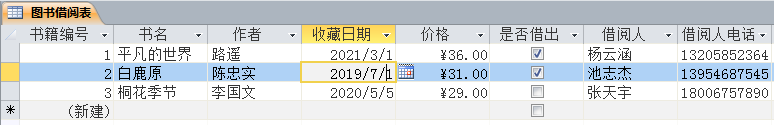 第4题图A.Access是常用的小型数据库应用系统B.Access无法存储图片C.添加一条新记录，其“收藏日期”字段可能显示为“2001年4月5日”D.Access中“是否借出”字段在导出到Excel时值会显示TRUE或FALSE5.用Photoshop软件制作“最美逆行者”作品，部分界面如第5题图所示，下列说法不正确的是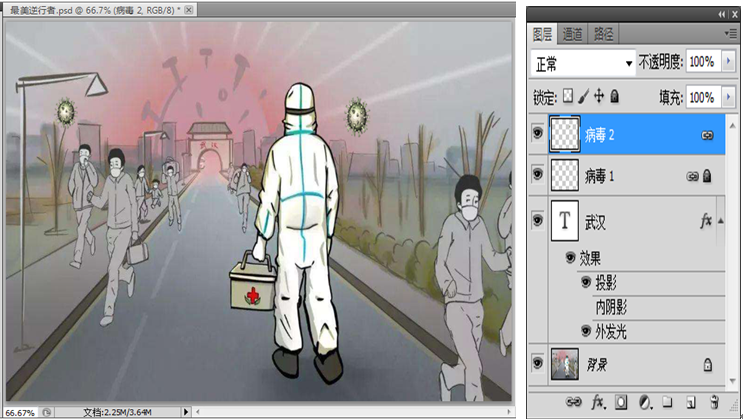 第5题图A.可将 “武汉”图层的图层样式拷贝到“病毒2”图层B.可在“背景”图层中用“画笔”工具直接绘制图像C.当前状态下,“武汉”图层仅显示“投影”和“外发光”效果D.可用“自由变换”命令将“病毒2”图层中的病毒缩小到原来的50%6.按以下参数存储BMP格式文件，占用存储空间最小的是A.1600*1200  黑白位图					B.800*600    16位色C.400*300    RGB/8					D.800*600    256色7.下列VB表达式的值与其余三个选项不同的是8.某算法的流程图如第8题图所示，执行完该流程图后输出结果可能的是第8题图9.下列四段VB程序执行后运行结果与其余三个选项不相同的是10.由大写字母组成的长度相同的两个字符串s1和s2，若所含各字母数量相等则可以归为一类。如“ABDAC”与“AABCD”归为一类，与“AABBC”不可以归为一类。实现该功能的VB程序段如下：Dim s1 As String, s2 As String, a As Integer,i As Integer,b(1 To 26) As Integer 'b数组初值均为0s1 = Text1.Text: s2 = Text2.TextFor i = 1 To Len(s1)   a = Asc(Mid(s1, i, 1)) - 65 + 1          (1)         Next iFor i = 1 To Len(s2)    a = Asc(Mid(s2, i, 1)) - 65 + 1           (2)        Next iFor i = 1 To 26   If      (3)      Then Exit ForNext iIf    (4)      Then  Label1.Caption = "能归为一类" Else Label1.Caption = "不能归为一类"填空处的代码可以由以下部分组成：代码顺序正确的是A.①②③⑤          B.①②④⑥          C.②①③⑥         D.②①④⑤11.某排序算法的VB程序段如下：n = 6: c = 0: d = 0: st = 1: ed = n   Do While st < ed        c = c + 1        For j = st To ed - 1            d = d + 1            If a(j) > a(j + 1) Then                tmp = a(j): a(j) = a(j + 1): a(j + 1) = tmp                ed = j            End If        Next j        For j = ed To st + 1 Step -1            d = d + 1            If a(j) < a(j - 1) Then                tmp = a(j): a(j) = a(j - 1): a(j - 1) = tmp                st = j            End If        Next j  Loop数组元素a(1)到a(6)的值依次为“5,6,12,15,10,8”,程序结束时，c和d的值分别为12.下列对分查找代码用于查找非升序序列中不小于key的下标最大值，部分代码如下：L = 1: R = n + 1    Do While L < R        m = (L + R) \ 2        If key > a(m) Then                 ①             Else            L = m + 1        End If    Loop    If R = 1 Then        Text2.Text = "数组中所有元素均小于" & Str(key)    Else        Text2.Text = "不小于" & Str(key) & "的下标最大值是：" & Str(    ②    )End If则划线处代码正确的是二、非选择题（本大题共4小题，其中第13小题4分，第14小题8分，第15小题7分，第16小题7分，共26分）13.小张收集了某校图书馆借阅排行TOP300的相关数据，并用Excel软件进行处理，如第13题图a所示：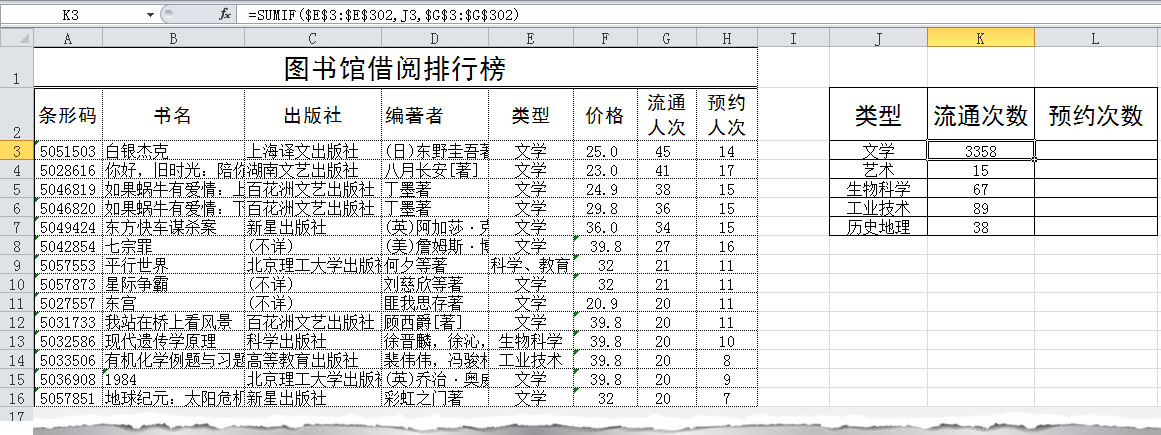 第13题图a（1）为计算第13题图a中的“流通次数”和“预约次数”，小张已利用公式正确计算了“流通次数”，他希望通过修改K3单元格的公式，利用自动填充得到“预约次数”L3:L7区域中正确的数据，则单元格K3中的公式应修改为                          。（提示:SUMIF函数用于求满足条件的单元格之和，例如=SUMIF(E3:E302,J3,G3:G302)用于求单元格区域E3:E302中与单元格J3中值相等的对应单元格区域G3:G302中的值之和。）（2）根据第13题图a中数据制作了图表如第13题图b所示，则创建图表的数据区域            。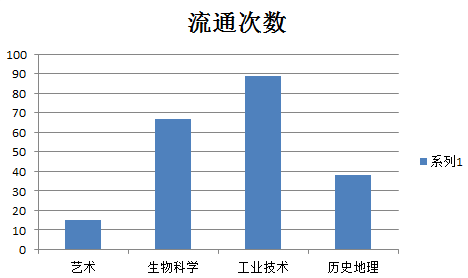 第13题图b（3）根据第13题图a所示，下列说法正确是               （多选题）A.若表格已排序，则主要关键字是“流通人次”，次要关键字是“预约人次”B.若以“类型”为文学，以“流通人次”最大的5项进行筛选，得到的记录数可能大于等于5条C.因误操作将“价格”所在列删除，则“流通次数”和“预约次数”的数据将不能正确计算D.若要找出文学类流通人次大于10次的书籍，则可以利用“类型”为文学，“流通人次”大	  于10进行筛选（注：全部选对的得2分，选对但不全的得1分，不选或有选错的得0分）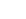 14.小组创作了主题为“保护环境”的Flash作品，部分界面如第14题图a 所示，请回答下列问题：（1）在制作并合成该作品前，小组应先完成下列哪些工作？         （多选，填字母：A.确定获取原始素材的方式/ B.策划制作脚本 / C.发布作品 / D.刻录光盘，递交作品 / E.需求分析）。（注：全部选对的得2分，选对但不全的得1分，不选或有选错的得0分）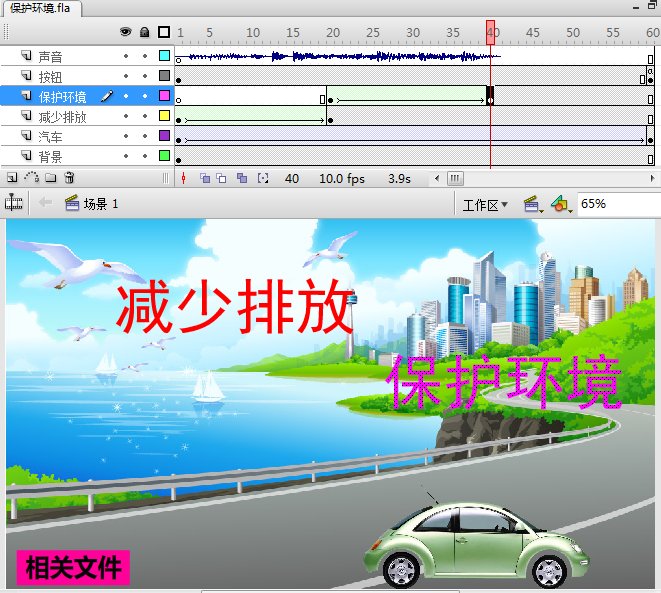  第14题图a                          （2）“声音”图层的声音设置如第14题图b所示，若将“重复”修改为2次，则测试影片时该声音文件将播放       秒。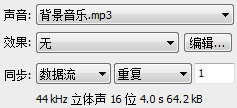 第14题图b（3）下列不属于元件类型是        （单选，填字母：A.影片剪辑 / B.位图 / C.图形）（4）如第14题图a所示，则以下说法不正确的是_________（多选题）A.Flash是以帧为基础的多媒体创作工具B.若将“汽车”图层的补间动画的缓动值设置为-100，则动画时长不变C.“保护环境”图层实现了“汽车尾气”图形逐渐变成“保护环境”字形，该动画属于形状	  补间D.若将“背景”图层第60帧移动到第20帧，则“背景”图层中的内容约2秒后消失E.该动画“按钮”一直显示于舞台，若要“按钮”仅最后一帧出现，则将“按钮”图层第1	 帧执行“清除帧”可以实现。（注：全部选对的得2分，选对但不全的得1分，不选或有选错的得0分）（5）测试影片时，点击“相关文件”按钮，实现在浏览器中显示位于同一文件夹下“环境.html”文件的内容并关闭动画，则按钮上添加的命令为                                                                                            15.果园里有n堆果子放在地上，现要将所有果子合并成一堆。每次只能合并两堆果子，消耗的体力等于两堆果子的重量之和。显然，n堆果子需要经过n-1次合并。合并果子的过程中总共消耗的体力等于每次合并所耗体力之和。为了尽可能地节省体力，我们每次都选择重量最小两堆进行合并。例如，有三堆果子，重量依次为1，2，9。可以先将1、2堆合并，新堆重量为3，耗费体力为3。接着，将新堆与原先的第三堆合并，又得到新的堆，重量为12，耗费体力为12。所以总共耗费体力为3+12=15。可以证明15为最小的体力耗费值。编写VB程序，实现上述合并功能。运行程序时，将n堆果子的重量从数据库读入到a数组。单击“合并”按钮Command1后，在文本框Text1中输出最小的体力耗费值。请回答下列问题：（1）若要清空文本框Text1中的内容，能实现该功能的语句是      （单选，填字母：A. Text1.Caption = "" / B.Text1.Clear  / C. Text1.Text = ""）。（2）实现上述功能的VB程序如下，请在划线处填入合适的代码。（3）程序中加框处代码有错，请改正。Const n=5Dim a(1 To n) As IntegerPrivate Sub Form_Load()'将n堆果子的重量从数据库导入到数组a，代码略End SubPrivate Sub Command1_Click()Dim f As BooleanDim last As Integeri = 1Do While i < n And Not f    f = True    For j = n To i + 1 Step -1        If a(j) < a(j - 1) Then            t = a(j): a(j) = a(j - 1): a(j - 1) = t            last = j            f = False        End If    Next j    i = last+1LoopFor i = 1 To n - 2     tmp = a(i) + a(i + 1)    j =       ①           Do While a(j) < tmp        a(j - 1) = a(j)        j = j + 1        If j = n + 1 Then Exit Do    Loop          ②           Min = Min + tmpNext i       ③        Text1.Text = MinEnd Sub16.“一笔画游戏”是指图上的所有边有且仅经过一次刚好将整个图描完。一般图由点和边组成，一条边连接两个点，一个点可以连接多条边。若某点连接的边数是奇数，则被称为奇点，反之称为偶点。如图第16题a图中A点连接的边有3条，A点就是奇点，B点连接的边为2条，B点就是偶点。如果图中存在0个奇点或2个奇点，则能被一笔画成，否则就不能。如图第16题a图中奇点数为2个，可以一笔画成；如第16题b图中奇点数为4个，不可以一笔画成。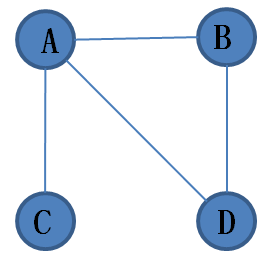 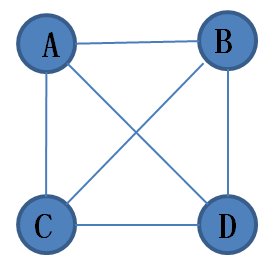 第16题a图                        	第16题b图	现有VB程序用于判断某图能否一笔画成，若能，则通过穷举边的顺序来找到一种合法的路径。如第16题c图有三条边，第1条由①②相连，第2条由④③相连，第3条由③②相连，若边的顺序231就是其中一种合法的边的顺序，代表先描第2条边，再描第3边，最后描第1条边，对应的路径④->③->②->①。在程序运行过程中，在文本框Text1中输入点的个数n，表示图中有n个点编号为1~n。在文本框Text2中输入若干点的编号，每两个点代表一条边（保证输入为偶数个点），以“,”开头，点击“一笔画”按钮Command1后，在Label3中输出结果，在若能一笔画成，则输出一条路径，否则，提示“无法一笔画！”。程序界面如第16题c图：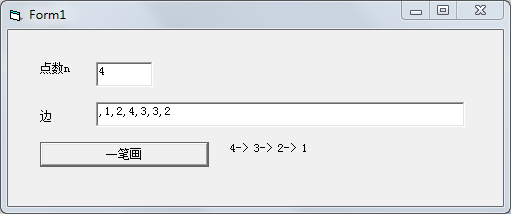 第16题c图（1）在Text1中输入“4”，在Text2中输入“,2,3,1,2,2,4”。则Label3输出结果是            。（2）实现上述功能的VB程序如下，请在划线处填入合适的代码。Dim n As Integer, t As Integer, m As Integer, i As Integer, j As IntegerDim ans As Integer, u As Integer, st As Integer,p As LongDim a(21) As Integer, b(11) As Integer, f(11) As IntegerDim c(11) As Integer 		'用于存储构成一笔画各边的序号Dim s As String, ss As StringPrivate Sub Command1_Click()n = Val(Text1.Text)s = Text2.Text: t = 0For j = 1 To Len(s)    ch = Mid(s, j, 1)    If ch = "," Then        b(a(t)) = b(a(t)) + 1        t = t + 1        a(t) = 0    Else        a(t) = a(t) * 10 + Val(ch)    End IfNext j           ①      : m = t \ 2: ans = 0st = 1For i = 1 To n    If b(i) Mod 2 = 1 Then ans = ans + 1: st = iNext iIf ans = 0 Or ans = 2 Then    For p = 1 To m ^ m   '穷举边的顺序        If try(p) Then            u = st: ss = Str(u)            For j = 1 To m                If (a(c(j) * 2) <> u) And (a(c(j) * 2 - 1) <> u) Then Exit For                If      ②      Then u = a(c(j) * 2 - 1) Else u = a(c(j) * 2)                ss = ss + "->" + Str(u)            Next j        	If j > m Then Exit For        End If    Next pElse    ss = "无法一笔画！"End IfLabel3.Caption = ssEnd SubFunction try(x As Long) As Boolean '生成边的访问顺序,并判断有无重复的边    Dim k As Integer, y As Long    y = x    For k = 1 To m        c(k) = y Mod m + 1: y = y \ m        If f(c(k)) = x Then Exit For                ③         Next k    If k > m Then try = True Else try = FalseEnd FunctionA.Val(Mid("2021",3,2))B.2021 Mod 1000 \ 10C.Abs(Int(-21.1))D.Val("2"+"1")A.0 0 0 0 0 0B.2 4 2 5 2 8C.6 10 8 12 6 8D.10 22 14 16 18 12A.  s = 0: i = 1    Do While i <= 10        s = s + ii = i + 1    Loop    Text1.Text = Str(s)B.  s = 0    For i = 0 To 9        i = i + 1s = s + i    Next i    Text1.Text = Str(s)C.  s = 0: i = 0    Do While i < 10i = i + 1s = s + i    Loop    Text1.Text = Str(s)D.  s = 0    For i = 1 To 10        s = s + i    Next i    Text1.Text = Str(s)①b(a) = b(a) + 1②b(a) = b(a) - 1③b(i) <> 0④b(i) = 0⑤i <= 26⑥i > 26A.2,9 B.2,10C.4,9D.4,10A.①R=m-1  ②LB.①R=m-1     ②L-1 C.①R=m    ②LD.①R=m       ②L-1